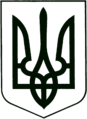 УКРАЇНА
МОГИЛІВ-ПОДІЛЬСЬКА МІСЬКА РАДА
ВІННИЦЬКОЇ ОБЛАСТІВИКОНАВЧИЙ КОМІТЕТ                                                           РІШЕННЯ №132Від 27.04.2023р.                                              м. Могилів-ПодільськийПро безоплатну передачу майна з балансу Виконавчого комітету Могилів-Подільської міської ради           Керуючись ст.ст. 29, 59 Закону України «Про місцеве самоврядування в Україні», рішенням 9 сесії міської ради 8 скликання від 30.06.2021 року №309 «Про делегування повноважень щодо управління майном комунальної власності Могилів-Подільської міської територіальної громади», розглянувши клопотання начальника Управління культури та інформаційної діяльності Могилів-Подільської міської ради, -виконком міської ради ВИРІШИВ:	1. Передати безоплатно з балансу Виконавчого комітету Могилів-Подільської міської ради на баланс Управління культури та інформаційної діяльності Могилів-Подільської міської ради майно згідно з додатком 1.   	2. Створити та затвердити склад комісії з приймання-передачі майна, що передається з балансу Виконавчого комітету Могилів-Подільської міської ради згідно з додатком 2. 	3. Комісії вжити всіх необхідних заходів з приймання-передачі зазначеного майна згідно з чинним законодавством України.	4. Контроль за виконанням цього рішення покласти на заступника міського голови з питань діяльності виконавчих органів Слободянюка М.В..    Перший заступник міського голови                                        Петро БЕЗМЕЩУК                                    Додаток 1              до рішення виконавчого              комітету міської ради               від 27.04.2023 року №132Перелік майна, що безоплатно передається з балансу Виконавчого комітету Могилів-Подільської міської радина баланс Управління культури та інформаційної діяльності Могилів-Подільської міської ради Перший заступник міського голови 	                              Петро БЕЗМЕЩУК                                   Додаток 2                до рішення виконавчого                комітету міської ради                 від 27.04.2023 року №132Склад комісії з приймання-передачі майна з балансу Виконавчого комітету Могилів-Подільської міської ради     Голова комісії:    Перший заступник міського голови 	                                Петро БЕЗМЕЩУК№ з/пНайменуванняІнвентарний номер 1.Системний блок:Мережева карта 10/100Mbit
Материнська плата ASRock H 61 MОперативна пам’ять 2048Mb DDRIII PC3-10600  HDD 500Gb WDПроцесор Intel Celeron Dual Core G460Відео карта ATI Radeon 5450 512 MbDVDRW LG GH24-NS90Корпус Logic Power 400W ATX11137320113720811373141137315113731611373171137318113731911373202.Монітор1014801033.Клавіатура 111375064.Системний блок1014600885.Монітор 1113700876.Ноутбук «Lenovo»10140025СлободянюкМихайло Васильович-заступник міського голови з   питань діяльності виконавчих  органів.Секретар комісії:КопачинськаІрина ОлександрівнаЧлени комісії:-головний бухгалтер централізованої бухгалтерії Управління культури та інформаційної діяльності Могилів-Подільської міської ради.КуйбідаМарія Василівна-начальник відділу бухгалтерського обліку та звітності апарату міської ради та виконкому; СлужалюкОльга ВікторівнаМарченкоОлена Вікторівна-- начальник Управління культури та інформаційної діяльності Могилів-Подільської міської ради;начальник відділу культури Управління культури та інформаційної діяльності Могилів-Подільської міської ради.